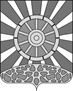 АДМИНИСТРАЦИЯ УНИНСКОГО МУНИЦИПАЛЬНОГО ОКРУГАКИРОВСКОЙ ОБЛАСТИПОСТАНОВЛЕНИЕ20.06.2022					                   	                          №  368пгт УниОб инициативе проведения местного референдумаВ соответствии со статьями 22, 56 Федерального закона от 06.10.2003 № 131-ФЗ «Об общих принципах организации местного самоуправления в Российской Федерации», статьей 14 Федерального закона от 12.05.2002 № 67-ФЗ «Об основных гарантиях избирательных прав и права на участие в референдуме граждан Российской Федерации», статьей 8 Закона Кировской области от 29.07.2003 № 186-ЗО «О референдуме Кировской области и местном референдуме в Кировской области», Законом Кировской области от 17.12.2020 № 437-ЗО «О преобразовании некоторых муниципальных образований Кировской области и наделении вновь образованных муниципальных образований статусом муниципального округа», статьёй 8 Устава Унинского муниципального округа Кировской области, администрация Унинского муниципального округа ПОСТАНОВЛЯЕТ:1.	Инициировать проведение местного референдума по вопросу введения самообложения граждан на территории муниципального образования Унинский муниципальный округ со следующей формулировкой:«Согласны ли Вы на введение средств самообложения в 2022 году в сумме 500 (пятьсот) рублей с предоставлением рассрочки платежа путём ежегодного его перечисления (внесения) равными долями (2022 год -  250 рублей; 2023 год – 250 рублей) с каждого совершеннолетнего жителя, постоянно проживающего на территории муниципального образования Унинский муниципальный округ, за исключением студентов очной формы обучения, граждан, призванных на срочную службу в ряды Российской Армии и инвалидов 1 группы с направлением полученных средств на решение вопросов местного значения по выполнению следующих работ:	содержание и ремонт системы водоснабжения во всех населенных пунктах Унинского муниципального округа;	благоустройство территории Унинского муниципального округа, а именно: ликвидацию старых аварийных зданий и деревьев, выкашивание травы, вырубку и вывоз кустарников, борьбу с борщевиком, строительство, ремонт и содержание тротуаров во всех населенных пунктах муниципального образования Унинский муниципальный округ;	ремонт и содержание уличного освещения во всех населенных пунктах муниципального образования Унинский муниципальный округ;	содержание и ремонт дорог местного значения во всех населенных пунктах муниципального образования Унинский муниципальный округ.«ДА» / «НЕТ».»2. Настоящее постановление подлежит опубликованию в Информационном бюллетене органов местного самоуправления  Унинского муниципального округа  и размещению на официальном сайте Унинского муниципального округа.3. Настоящее постановление вступает в силу с момента опубликования. Глава Унинского муниципального округа                                                                Т.Ф. Боровикова